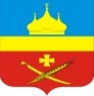 РоссияРостовская область Егорлыкский районАдминистрация Егорлыкского сельского поселенияРАСПОРЯЖЕНИЕ«01» февраля 2022 г                        № 14                                 ст. ЕгорлыкскаяО внесении изменений в распоряжениеАдминистрации Егорлыкского сельскогопоселения от 29.10.2021 г № 9 В соответствии с пунктом 3.2 статьи 160.1 Бюджетного кодекса Российской Федерации, руководствуясь пунктом 11 части 2 статьи 31 Устава муниципального образования «Егорлыкское сельское поселение»:1. Внести в Приложение № 1к распоряжению от 29.10.2021 г. № 9 «Об утверждении перечня главных администраторов доходов бюджета и главных администраторов источников финансирования дефицита бюджета Егорлыкского сельского поселения Егорлыкского района» изменения согласно приложению к настоящему распоряжению.2. Контроль за исполнение распоряжения возложить на заведующего сектором экономики и финансов А.А. Алексеенко.3. Настоящее распоряжение вступает в силу со дня его официального опубликования.Глава АдминистрацииЕгорлыкского сельского поселения                                            И.И. ГулайРаспоряжение вносит:сектор экономики и финансовАдминистрации Егорлыкского сельского поселенияПриложение к распоряжению АдминистрацииЕгорлыкского сельского поселенияот 01 февраля 2022 № 14ИЗМЕНЕНИЯ,вносимые в Приложение №1 Перечень главных администраторов доходов бюджета Егорлыкского сельского поселения1. Приложение №1 Перечень главных администраторов доходов бюджета Егорлыкского сельского поселения дополнить строками:9511 17 15030 10 1001 150Инициативные платежи, зачисляемые в бюджеты сельских поселений (физические лица)9511 17 15030 10 1002 150Инициативные платежи, зачисляемые в бюджеты сельских поселений (юридические лица)